الجمهورية الجزائرية الديمقراطية الشعبيةوزارة التعليم العالي والبحث العلمي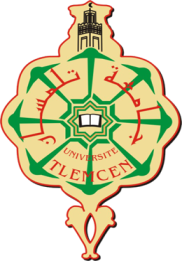 جامعة أبو بكر بلقــــــــــــــــــــــايد – تلمسانكلية العلوم الإنسانية والعلوم الاجتماعية                السنة الجامعية: 2021-2022قسم التاريخالتوزيع الزمني للامتحانات – السنة الثالثة ليسانس تاريخ – السداسي الخامستوزيع الأفواج على القاعاتتلمسان يوم: 02/01/2022الإدارةالجمهورية الجزائرية الديمقراطية الشعبيةوزارة التعليم العالي والبحث العلميجامعة أبو بكر بلقــــــــــــــــــــــايد – تلمسانكلية العلوم الإنسانية والعلوم الاجتماعية                السنة الجامعية: 2021-2022قسم التاريخالتوزيع الزمني للامتحانات – السنة الثانية ماستر تاريخ المغرب العربي المعاصر– السداسي الثالث               توزيع الأفواج على القاعاتتلمسان يوم: 02/01/2022الإدارةالجمهورية الجزائرية الديمقراطية الشعبيةوزارة التعليم العالي والبحث العلميجامعة أبو بكر بلقــــــــــــــــــــــايد – تلمسانكلية العلوم الإنسانية والعلوم الاجتماعية                السنة الجامعية: 2020-2021قسم التاريخالتوزيع الزمني للامتحانات – السنة الثانية ماستر تاريخ المغرب العربي الحديث– السداسي الثالثيمتحن الطلبة في المدرج 02	تلمسان يوم: 02/01/2022	الإدارةالجمهورية الجزائرية الديمقراطية الشعبيةوزارة التعليم العالي والبحث العلميجامعة أبو بكر بلقــــــــــــــــــــــايد – تلمسانكلية العلوم الإنسانية والعلوم الاجتماعية                السنة الجامعية:2020-2021قسم التاريخالتوزيع الزمني للامتحانات – السنة الثانية ماستر تاريخ الغرب الاسلامي في العصر الوسيط– السداسي الثالث.                       توزيع الأفواج على القاعات	تلمسان يوم : 02/01/2022	الإدارةاليوم والتاريخالتوقيتالمادةالأستاذ (ة)الأحد 16/01/202209 :30– 10 :30الاستعمار وحركات التحرر في افريقيا وآسياد.يماني رشيدالاثنين 17/01/202209 :30– 10 :30تاريخ الحركة الوطنية الجزائريةد.مكاوي محمدالثلاثاء 18/01/202209 :30– 10 :30المشرق الإسلاميأدة.بكاي هواريةالأربعاء 19/01/202209 :30– 10 :30قضايا عربية معاصرةد. دحماني عمرالخميس 20/01/202209 :30– 10 :30دراسة نقدية للكتابات التاريخيةأد.بالأعرج عبد الرحمنA1+A2+B1+B2C1C2D1D2E1E2F1F2G1G2مدرج 02قاعة1قاعة2قاعة3قاعة 4قاعة5قاعة 6قاعة7قاعة8قاعة9قاعة10اليوم والتاريخالتوقيتالمادةالأستاذ (ة)الأحد 16/01/202111 :00– 12 :00تاريخ الثورة الجزائرية 1954-1962أ.د .جبلي الطاهرالاثنين 17/01/202111 :00– 12 :00تاريخ الحركات الوطنية المغاربية.د. مكاوي محمدالاثنين 17/01/202112:30- 13:30منهجية إعداد المذكرةأدة. شبوط سعادالثلاثاء 18/01/202111 :00– 12 :00جغرافية المغرب العربي البشريةد. بلقاسم طاهرالأربعاء 19/01/202111 :00– 12 :00السياسة الاستعمارية في الدول المغاربية القرن19-20د. بن بوزيان عبد الرحمنالخميس 20/01/202111 :00– 12 :00حلقات بحثأ.د .بوجلة عبد المجيدA1A2B1B2C1C2قاعة1قاعة2قاعة3قاعة 4قاعة 5قاعة 6اليوم والتاريخالتوقيتالمادةالأستاذ (ة)الأحد 16/01/202211 :00– 12 :00علاقات دول المغرب العربي الخارجية القرن 16-19د. صابر نورالدينالاثنين 17/01/202211 :00– 12 :00المجتمع المغاربي في العهد الحديثدة.  كلة نصيرةالاثنين 17/01/202212:30- 13:30منهجية إعداد المذكرةأ.د مقنونيف شعيبالثلاثاء 18/01/202211 :00– 12 :00نظم الحكم في الدول المغرب العربي الحديثد.ة مطهري فاطمةالأربعاء 19/01/202211 :00– 12 :00اقتصاد دول المغرب العربي الحديثد.يماني رشيد الخميس 20/01/202211 :00– 12 :00حلقات بحثد.عباس رضواناليوم والتاريخالتوقيتالمادةالأستاذ (ة)الأحد 16/01/202111 :00– 12 :00الحركة الفكرية في المغرب الأوسطأد. بوشقيف محمدالاثنين 17/01/202111 :00– 12 :00حلقات بحثأ.د زريوح عبد الحقالاثنين 17/01/202112:30- 13:30منهجية إعداد المذكرةأ.د زريوح عبد الحقالثلاثاء 18/01/202111 :00– 12 :00العلاقات بين الغرب الإسلامي والعالم المسيحيأد.ة بكاي هواريةالأربعاء 19/01/202111 :00– 12 :00التواصل الثقافي بين المشرق والغرب الإسلاميد.سي عبد القادر عمرالخميس 20/01/202211 :00– 12 :00التيارات الصوفية في الغرب الإسلاميد. قاسمي بختاويAالفوج الفوج Bقاعة09قاعة10